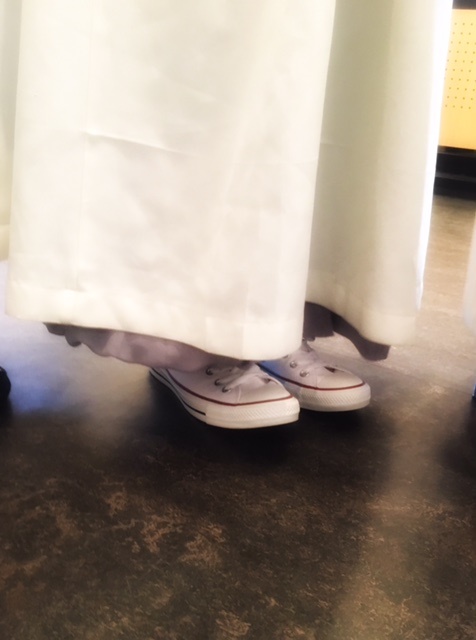 KALLIOPIRTTI 1Tervetuloa rippikouluun!Tästä alkaa sinun rippikoulusi: Talven ja kevään aikana tutustumme omaan ryhmäämme ja seurakunnan toimintaan.Tästä vihkosesta löydät rippikoulun kevätjaksoon liittyviä ohjeita ja tietoja. Muista näyttää vihkonen myös kotiväelle!Tehdään vuoden 2020 Kalliopirtti 1-rippikoulusta yhdessä ikimuistoinen juttu!Olet lämpimästi tervetullut mukaan!Timi ja Taija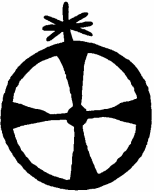 	   HOLLOLAN SEURAKUNTAJOULUN AJAN JUMALANPALVELUS Joulun odotus ja joulu alkavat 1. adventtisunnuntaina 1.12.2019 ja joulun aika päättyy loppiaiseen 6.1.2020. Jonain valitsemanasi pyhäpäivänä, käy kirkossa jumalanpalveluksessa (esim. jouluaaton hartaus) ja jumalanpalveluksen jälkeen ota itsestäsi selfie kirkossa olleen papin, kanttorin tai suntion kanssa tai virsitaulun edessä. Lähetä selfie ohjaajalle (Taijalle) ja liitä viestiin oma nimesi.Seurakuntamme internetsivuilta tai kotiin tulevasta Kirkonseutu-lehdestä näet, milloin ja missä jumalanpalveluksia vietetään.	  Mitä jumalanpalveluksessa jouluna tapahtuu?	  Miksi ihmiset käyvät silloin kirkossa?	  Miltä hautausmaa mahtaa näyttää 	   jouluaattona?TÄHTI-ESITYSTAMMIKUU 2020Kokoonnumme ryhmämme kanssa seuraamaan Tähti-esitystä Kärkölän kirkkoon sunnuntaina 12.1.2020 klo 16.00. Vanhemmat mukaan!     NUORTENILTA MAALISKUU 2020Koko ripariryhmä koossa yhteisessä nuortenillassa 6.3.2020 klo 18.00 Aurinkokulmassa. 		Minä ja Me?		Onko toisilla ihmisillä jotain väliä minulle?		Minun elämäni, miten ja mistä		olen tullut tähän hetkeen?KIIRASTORSTAIN MESSU HUHTIKUU 2020Me kokoonnumme ryhmämme kanssa kiirastorstain messuun 9.4. Kärkölän kirkkoon klo 19.00. Rippikoululaiset saavat ehtoollisopetuksen messun aikana.RYHMÄN OMA TAPAAMINENTOUKOKUU 2020Kevään viimeinen yhteinen tapaaminen ennen alkavaa leirijaksoa.Tavataan 16.5. Järvelän seurakuntakeskuksella klo 13-16.Mitä tavoittelen, kun tulin rippikouluun?Miten osaisimme elää yhdessä koko porukallaleiriviikon ajan?Ja huoltajat mukana!Nämä kaikki kevätkauden tapaamiset kuuluvat rippikouluun. Jos et pääse mukaan yhteisiin kokoontumisiin, ota yhteyttä ohjaajiisi. Heiltä saat tiedon siitä, miten korvaat kokoontumisen.Kaikkein kätevintä ja mukavinta on osallistua itse tapaamiseen.Päästäksesi mukaan leirille sinun tulee osallistua kaikkiin tapaamisiin tai korvata ne.Rippikouluun liittyy paljon käytännön seikkojen muistamista. Jos olet epävarma jostain, kysy oman rippikoulusi opettajilta.ULKOLÄKSYTRippikouluun kuuluvat myös ulkoläksyt: Kuusi kristinuskon kannalta olennaista tekstiä. Ulkoläksyjä voit suorittaa ohjaajille jo kevätkaudella. Viimeistään leirijakson aikana kaikki ulkoläksyt tulee olla suoritettuina. Ei paniikkia! Harjoittele rauhassa ja huolellisesti ja käy sitten suorittamassa ohjaajalle! Tapoja näiden suorittamiseen on monia, älä siis menetä yöuniasi!Kaste- ja lähetyskäskyMinulle on annettu kaikki valtataivaassa ja maan päällä.Menkää siis ja tehkää kaikki kansatminun opetuslapsikseni:kastakaa heitä Isän ja Pojan ja Pyhän Hengen nimeen ja opettakaa heitä noudattamaan kaikkea,mitä minä olen käskenyt teidän noudattaa.Ja katso, minä olen teidän kanssannekaikki päivät maailman loppuun asti.Isä meidän –rukousIsä meidän, joka olet taivaissa.Pyhitetty olkoon sinun nimesi.Tulkoon sinun valtakuntasi.Tapahtukoon sinun tahtosi,myös maan päällä niin kuin taivaassa,Anna meille tänä päivänä meidänjokapäiväinen leipämme.Ja anna meille meidän syntimme anteeksi,niin kuin mekin annamme anteeksi niille,jotka ovat meitä vastaan rikkoneet.Äläkä saata meitä kiusaukseen, vaan päästä meidät pahasta.Sillä sinun on valtakunta,voima ja kunnia iankaikkisesti.Aamen.UskontunnustusMinä uskon Jumalaan, Isään, Kaikkivaltiaaseen, taivaan ja maan Luojaan, ja Jeesukseen Kristukseen, Jumalan ainoaan Poikaan, meidän Herraamme, joka sikisi Pyhästä Hengestä, syntyi neitsyt Mariasta, kärsi Pontius Pilatuksen aikana, ristiinnaulittiin, kuoli ja haudattiin, astui alas tuonelaan, nousi kolmantena päivänä kuolleista, astui ylös taivaisiin, istuu Jumalan, Isän, Kaikkivaltiaan, oikealla puolella ja on sieltä tuleva tuomitsemaan eläviä ja kuolleita, ja Pyhään Henkeen, pyhän yhteisen seurakunnan, pyhäin yhteyden, syntien anteeksiantamisen, ruumiin ylösnousemisen ja iankaikkisen elämän.PienoisevankeliumiJumala on rakastanut maailmaa niin paljon, että antoi ainoan Poikansa, jottei yksikään, joka häneen uskoo, joutuisi kadotukseen, vaan saisi iankaikkisen elämän.Herran siunausHerra siunatkoon teitä ja varjelkoon teitä.Herra kirkastakoon kasvonsa teilleja olkoon teille armollinen.Herra kääntäköön kasvonsa teidän puoleenneja antakoon teille rauhan.Isän ja Pojan ja Pyhän Hengen nimeen.Aamen.Kymmenen käskyä1. Minä olen Herra, sinun Jumalasi.     Sinulla ei saa olla muita jumalia. 2. Älä käytä väärin Herran, Jumalasi   nimeä. 3. Pyhitä lepopäivä.4. Kunnioita isääsi ja äitiäsi.5. Älä tapa. 6. Älä tee aviorikosta. 7. Älä varasta. 8. Älä lausu väärää todistusta lähimmäisestäsi. 9. Älä tavoittele lähimmäisesi omaisuutta. 10. Älä tavoittele lähimmäisesi puolisoa,      työntekijöitä, karjaa äläkä mitään, mikä hänelle kuuluu.LEIRISTÄ JA KONFIRMAATIOSTARiparimme leirijakso on 1.-8.6.2020 Kalliopirtillä. Saat lisää tietoa leiristä ja konfirmaatiosta kevätjakson aikana.Riparimme konfirmaatiopäivä on sunnuntai 14.6.2020. Konfirmaatiomessu alkaa Kärkölän kirkossa klo 10.00, mutta rippikoululaisten on tultava jo tuntia aiemmin kirkolle.VANHEMMILLENuoren rippikoulu on koko perheen yhteinen juttu!Ehkä omatkin muistosi rippikouluajoiltasi ovat heränneet, kun lapsesi aloittelee rippikoulutaivaltaan? Rippikoulu näyttää tänä päivänä varmastikin hieman toiselta kuin muutama vuosikymmen sitten, joten kannattaa seurailla avoimin mielin, mitä nuoren rippikoulussa tapahtuu.Tutustuthan tähän vihkoseen yhdessä nuoren kanssa.Rippikoulun ohjaajat vastaavat mielellään vanhempien kysymyksiin ja toiveisiin.YHTEYSTIEDOT:Taija SairanenKärkölän kappeliseurakunnan vs. nuorisotyönohjaajap. 050 5055 347taija.sairanen@evl.fiTimi Korhonenpastorip. 050 5390 965 timi.korhonen@evl.fiMUISTILISTA
RIPARIRYHMÄN TAPAAMISISTAadventin messu Kärkölän kirkossa		Joulun ajan jumalanpalvelus, itsenäisesti		Tähti-esitys Kärkölän kirkossa 	Nuortenilta Aurinkokulmassa	Kiirastorstain messu Kärkölän kirkossa	Ryhmän tapaaminen seurakuntakeskuksella